HEBERGEMENTS GAPHotel ibis GapTrois étoilesHôtel-budget moderne avec Wi-Fi gratuitbd Georges Pompidou, 05000 GAPTél. : 04 92 53 57 57Fax : 04 92 53 38 15Hôtel Première Classe Gap SudDeux étoilesZac Micropolis 13 r Belle Aureille, 05000 GAPTél : 04 92 50 06 50 Hôtel Restaurant Le Verdun20 bd de la  Libération, 05000 GAPPrestations : RestaurationTél : 04 92 53 88 50Fax : 04 92 53 67 43 Hotel ibis Gap5 bd Georges Pompidou, 05000 GAPCatégorie : 3 étoilesPrestations : Accès handicapés,  Facilités bébés,  Animaux acceptés,  Chambre Fumeur,  Parking,  Restauration,  TV/Satellite,  Wi-FiTél : 04 92 53 57 57 BEST WESTERN Hôtel Gap***1 Av François Mitterrand 8 av Provence, 05000 GAPHôtel trois étoilesHôtel modeste aux chambres conviviales avec fenêtres insonorisées, Wi-Fi et parking gratuits.Tél : 04 92 52 17 57 Mon Hotel a GapHôtel trois étoilesÉtablissement contemporain aux chambres insonorisées avec bar à cocktails, Wi-Fi et parking à vélos gratuits.Wi-Fi gratuitTél : 04 92 51 04 13 P'tit Dej-hotel Pré Vert + d'infos11 r Belle Aureille, 05000 GAPCatégorie : 2 étoilesPrestations : Accès handicapés,  Animaux acceptés,  Facilités bébés,  Parking,  TV/Satellite,  Wi-Fi,  Restauration,  Accueil 24h sur 24,  Séminaires,  Hôtel avec jardinTél : 04 92 52 45 84 Logis Hôtel le Clos20 Ter av Commdt Dumont, 05000 GAPCatégorie : 2 étoilesPrestations : Salle pour repas d'affaires et banquets, avec cheminée,  Golf international 18 trous à 7 km,  Ski de piste (stations à proximité),  Terrasse,  Wi-fi,  ParkingTél : 04 92 51 37 04  Tél : 04 92 51 37 04Hôtel Carina-PavillonCatégorie : 2 étoilesPrestations : Restaurant,  Wi-fi,  Parking gratuit,  Piscine,  Accès aux personnes à mobilité réduite,  Facilités bébés,  Animaux acceptés,  Espace fitness,  Sauna,  Télévision par satellite,  Terrasse et jardin ombragés,  Mini-golf,  Tennis,  Jeux d'enfants,  hôtel avec piscine,  parking,  wifiTél : 04 92 52 02 73 Ma Chaumière + d'infos104 La Tourronde rte de Marseille, 05000 GAPHôtel,  Pension,  Demi-pension,  Restauration traditionnelle,  Etape VRP,  Banquet jusqu'à 45 personnes,  Parking,  Ouvert 24h/24,  Anglais parléTél : 04 92 53 76 51 Fax : 04 92 52 63 23 Gapotel18 av Emile Didier, 05000 GAPHôtel trois étoilesHôtel simple avec piscine extérieure de saison et restaurant de style décontracté, Wi-Fi et parking gratuitWi-Fi gratuitCatégorie : 3 étoilesPrestations : Accès handicapés,  Animaux acceptés,  Climatisation,  Facilités bébés,  Parking,  Piscine,  Restauration,  TV/Satellite,  Wi-FiTél : 04 92 52 37 37 Hotel F1 GapRue du Plan de Gap 1 zi Tokoro, 05000 GAPHôtel une étoilePrestations : Climatisation,  Parking,  TV/Satellite,  Wi-Fi,  Accès handicapés,  Facilités bébésFax : 04 92 53 57 56 Hôtel - Restaurant Azur + d'infosqua St André, 05000 FREISSINOUSE (LA)Catégorie : 2 étoilesPrestations : Facilités bébés,  Animaux acceptés,  Climatisation,  Hôtel avec jardin,  Jeux pour enfants,  Parking,  Piscine,  Restauration,  TV/Satellite,  Wi-FiTél : 04 92 57 81 30 Les OlivadesLe Manoir De Malcombe rte Garde, 05000 GAPHôtel trois étoilesChambres élégantes avec terrasse et Wi-Fi gratuit, restaurant gastronomique et piscine extérieure.Wi-Fi gratuitTél : 04 92 52 66 80 Avantici Citotel5 chem Matins Calmes, 05000 GAPCatégorie : 3 étoilesPrestations : Wi-fi gratuit,  Réception 24h/24,  Parking privé,  Service de restauration,  Bar,  Télévision par satellite - Canal+ - Being Sport,  Animaux acceptés avec supplément,  Blanchisserie avec supplément,  Climatisation sur demande,  Langues parlées : anglais, espagnol/castillan,  Facilités bébésTél : 04 92 51 57 82 Hôtel Le MicheletCatégorie : 2 étoilesPrestations : Bar,  Restaurant,  Accès wi-fi gratuit,  TV écran plat avec TNT,  Facilités bébés,  Coffre-fort à dispositon,  Petit-déjeuner, plateaux de petit-déjeuner,  Parking gratuit à proximité,  Animaux acceptés,  chambre double,  animaux acceptés,  bar,  parking,  wifi,  facilités bébéTél : 04 92 51 27 86 Hôtel Muret + d'infosle Village, 05130 SIGOYERCatégorie : 3 étoilesPrestations : Animaux acceptés,  Facilités bébés,  Hammam,  Parking,  Piscine,  Salle de sport,  Sauna,  Spa,  Thalasso Thérapie,  TV/Satellite,  Wi-Fi,  Demi pension,  Restauration,  Hôtel avec jardin,  BarTél : 04 92 57 83 02 Hôtel Le Globe + d'infos21 av Commdt Dumont, 05000 GAPPrestations : Accueil 24h sur 24,  Ouvert toute l'année,  BarMobile : 06 63 04 62 16 Hôtel Napoléon + d'infos19 av Commdt Dumont, 05000 GAPCatégorie : 3 étoilesPrestations : Animaux acceptés,  TV/Satellite,  RestaurationTél : 04 92 51 03 43 Inter-Hôtel Le CapChamp Eymi aérodrome Gap Tallard, 05130 TALLARDCatégorie : 3 étoilesPrestations : Accès handicapés,  Animaux acceptés,  Chambre avec terrasse,  Climatisation,  Coffre-fort,  Demi pension,  Hôtel avec jardin,  Parking,  Restauration,  Sauna,  Service en chambre,  TV/Satellite,  Wi-FiTél : 04 92 54 05 05 CAMPINGSCamping Le Chênele Chêne, 05130 TALLARDCatégorie : 2 étoilesPrestations : Aire de jeux enfants,  Animaux acceptés,  Location de mobile-homes,  Restauration,  Piscine,  Location de chalets,  Wi-Fi Gratuit04 92 54 13 31  http://camping-lechene.com/Camping du Lac Curbans - Alpes de Haute ProvenceCamping Du Lac + d'infosle Fanjas et le Soulier, 05110 CURBANSCatégorie : 4 étoilesPrestations : Accès handicapé,  Aire de jeux enfants,  Animations,  Animaux acceptés,  Club enfants,  Emplacement camping-car,  Emplacement caravane,  Emplacement tente,  Facilités bébés,  Laverie,  Location de caravane,  Location de mobile-homes,  Ouvert à l'année,  Parc aquatique,  Piscine chauffée,  Tennis,  Wi-Fi Gratuit Tél : 04 92 54 23 10 /www.au-camping-du-lac.com/La Motte Flottante  Site WebAdresse : Les Pons, 05000 La FreissinouseTéléphone :04 92 57 85 85 / http://www.lamotteflottante.comLE PARC DES SERIGONSCamping - Caravaning - Location05400 La Roche des ArnaudsTél. +33(0)4 92 57 81 77Mobile. +33(0)6 80 13 39 50  http://www.camping-serigons.comCamping Alpes DauphinéLa descente rte Napoléon, 05000 GAPlocation de caravanes, de mobile homesPrestations : Camping,  Restaurant,  Bar,  Piscine,  Animations,  Epicerie,  Laverie,  Réservation en ligne,  Paiement sécuriséTél : 04 92 51 29 95 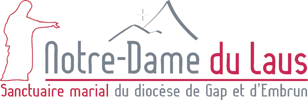 http://www.sanctuaire-notredamedulaus.com/fr/organisation-sejour/hotelL'hôtellerieUn hôtel restaurantL’hôtellerie Notre-Dame du Laus fait partie intégrante du sanctuaire.Ouverte toute l’année, cette structure hôtelière (parmi les plus importantes du département des Hautes-Alpes) a vocation à accueillir les pèlerins, mais aussi les visiteurs, les touristes, et les groupes constitués désireux de trouver un lieu calme pour organiser leurs réunions, conférences ou colloques.Particulièrement avantageux, les tarifs qu’elle propose sont adaptés à tous les budgets.Une capacité d'accueil exceptionnelle- 250 chambres (480 lits)- Un restaurant modulable de 540 places (menu unique, repas passager possible)- Un magasin / librairie (livres, CDs, objets de piété, cadeaux, etc.).- Un espace-détente (un bar sur deux étages et sa terrasse avec vue panoramique sur les montagnes)- Un gîte de 15 lits, la maison "Béthanie"- Deux dortoirs. Idéal pour les groupes de jeunes- Un camping (12 emplacements)- Un lieu de camp équipé. Idéal pour les camps de jeunes- De nombreuses salles (réunions, conférences, colloques, spectacles, etc.)Le sanctuaire met également à votre disposition une navette entre le Laus et Gap. Une demande est à faire à la réception de l'hôtellerie (prix forfaitaire de 11 € la course, soit 22 € l'aller-retour). Merci de prévenir 48 heures à l'avance.Le règlement par chèques-vacances est accepté.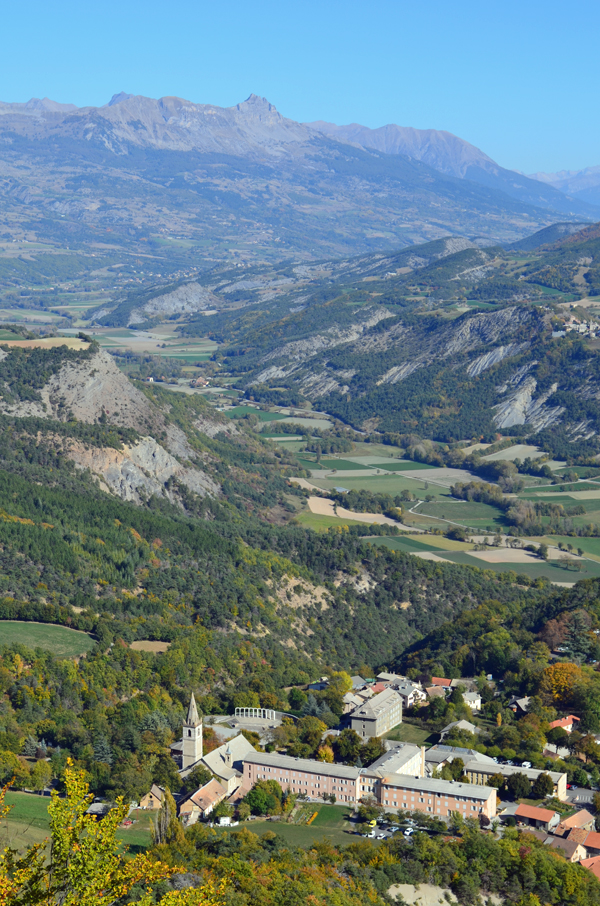 